
ZESPÓŁ SZKOLNO-PRZEDSZKOLNY W MIRKOWIE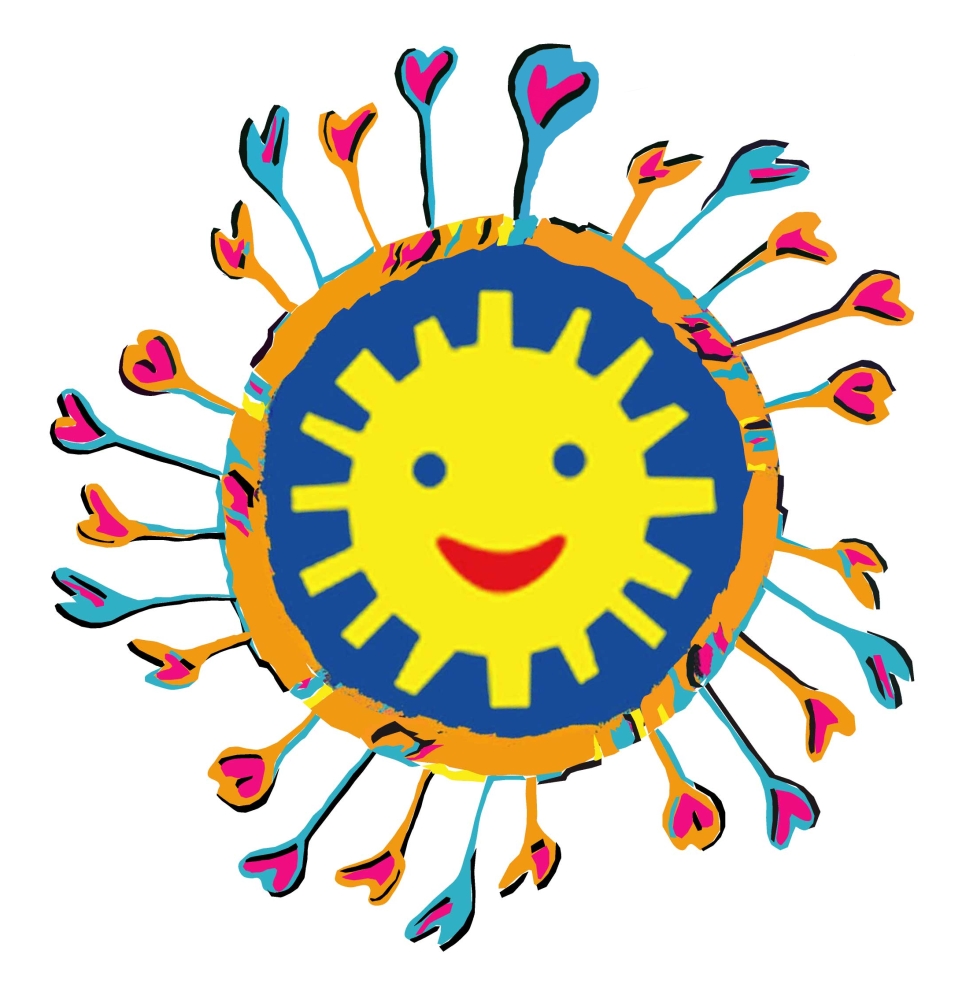 Szkoła Podstawowa i Przedszkole im. Kawalerów Orderu Uśmiechu ul. Słowackiego 17,  55- 095 Mirków, tel./fax  (71) 315 10 30e-mail:szkola@mirkow.pl; sekretariat.szkola@mirkow.pl		www.zspmirkow.edupage.orgDyrekcja i pracownicy Zespołu Szkolno-Przedszkolnego w Mirkowie zapraszają dzieci przedszkolne oraz uczniów szkół podstawowych do wzięcia udziału w VIII Gminnym Konkursie „Szopka Bożonarodzeniowa” Mirków 2016r.REGULAMIN:CEL: podtrzymanie i upowszechnianie tradycji związanych ze Świętami Bożego Narodzenia, rozbudzanie wrażliwości artystycznej, rozwijanie talentów, współpraca w grupie. ADRESACI: Konkurs adresowany jest do dzieci przedszkolnych i uczniów szkół podstawowych.  WARUNKI UCZESTNICTWA:Prace mogą być indywidualne lub zbiorowe, wykonane samodzielnie, pod kierunkiem nauczyciela lub wspólnie z rodziną.Każdy uczestnik może wykonać tylko jedną pracę.Przyjmuje się, że z jednej placówki mogą wpłynąć maksymalnie 2 prace.Szopki mogą być wykonane w dowolnej technice, wszystkie elementy szopki powinny być wykonane własnoręcznie, a konstrukcja stabilna. Każda praca powinna być opisana: imię i nazwisko, wiek, dane szkoły/ przedszkola.W przypadku zgłoszenia szopki o szerokości/ długości 1,5m organizator prosi o wcześniejszy kontakt telefoniczny (konieczność zapewnienia właściwej ekspozycji).Placówki zainteresowane udziałem w konkursie powinny przesłać zgłoszenie (zał. 1) do dnia 08.12.2016r. (fax. 71 315 10 30, mail: szkola@mirkow.pl; sekretariat.szkola@mirkow.pl), a szopki dostarczyć do 12.12.2016r.  Od 12.12.2016r., dla wszystkich zwiedzających, w holu szkolnym otwarta będzie wystawa zgromadzonych szopek.22.12.2016r.o godz. 8.00 nastąpi uroczyste rozstrzygnięcie konkursu połączone z rozdaniem nagród. Zapraszamy wszystkich twórców szopek biorących udział w konkursie wraz z opiekunami.Przywóz i odbiór prac we własnym zakresie (odbiór w dniu rozstrzygnięcia konkursu). Za prace pozostawione po tym terminie organizatorzy nie ponoszą odpowiedzialności.OCENA I NAGRODY:Prace oceniać będzie Komisja Konkursowa wg następujących kryteriów: ogólne wrażenie artystyczne, wkład pracy (pracochłonność),  walory plastyczne (w tym: kompozycja, technika).Przewidujemy dyplomy pamiątkowe i upominki dla wszystkich uczestników oraz podziękowania dla nauczycieli.Informacje związane z konkursem można uzyskać pod numerem tel./fax. 71/ 315 10 30, osoba odpowiedzialna:  Ewa BronkowskaZałącznik 1KARTA ZGŁOSZENIA UDZIAŁU W VIII GMINNYM KONKURSIE „SZOPKA BOŻONARODZENIOWA” Mirków 2016Imię i nazwisko uczestnika ………………………………………………………………………………………….Wiek i kategoria wiekowa…………………………………………………………………………………………Adres szkoły / przedszkola …………………………………………………………………………………………Imię i nazwisko nauczyciela  …………………………………………………………………………………………Dane do kontaktu (telefon / adres mailowy) 
……………………………………………………………………………………………………………………………….. Data i podpis nauczycielaZgoda rodziców / prawnych opiekunów na udział w konkursie, w tym na wykorzystanie przekazanych danych osobowych i ewentualnie wizerunku (w przypadku obecności na rozstrzygnięciu konkursu w dn. 22.12.2016, konkursowe zdjęcia będą umieszczone na naszej stronie internetowej).    				 Wyrażam zgodę na powyższe / nie wyrażam zgody na powyższe *  										…………………………………..                  				                                    Data i podpis rodzica/ prawnego opiekuna  		* niewłaściwe skreślić 